Supplementary informationSandwich-like structure C/SiOx@graphene anode material with high electrochemical performance for lithium ion batteriesZhaolin Li1),*, Yaozong Yang1),*, Jie Wang1), Zhao Yang1), and Hailei Zhao1,2),School of Materials Science and Engineering, University of Science and Technology Beijing, Beijing 100083, ChinaBeijing Municipal Key Laboratory of New Energy Materials and Technologies, Beijing 100083, China*These authors contributed equally to this work.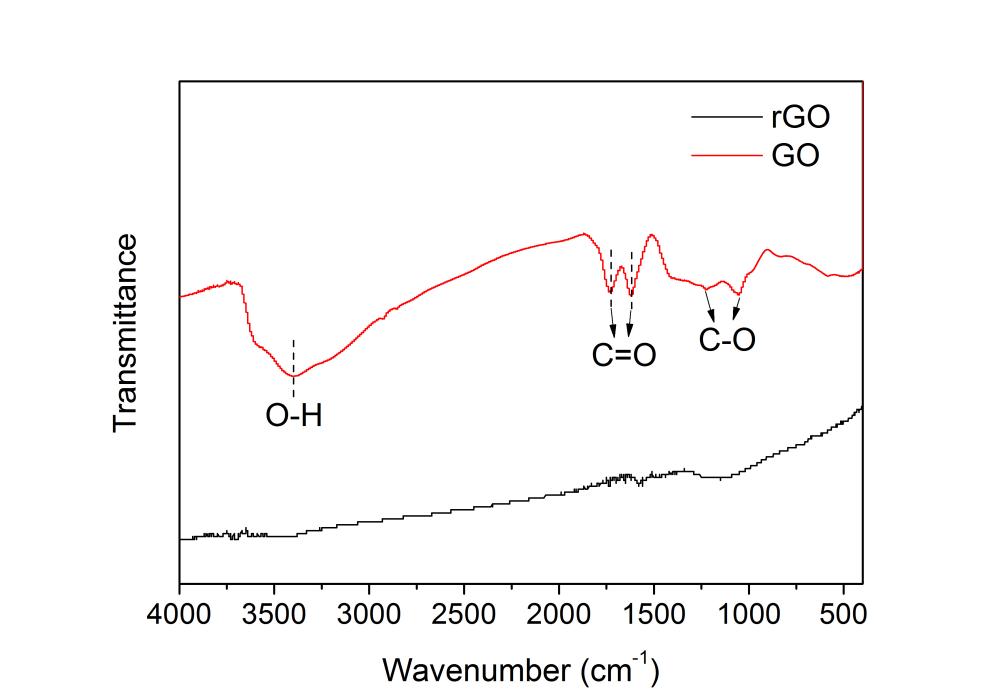 Fig. S1. FTIR spectra of rGO and GO.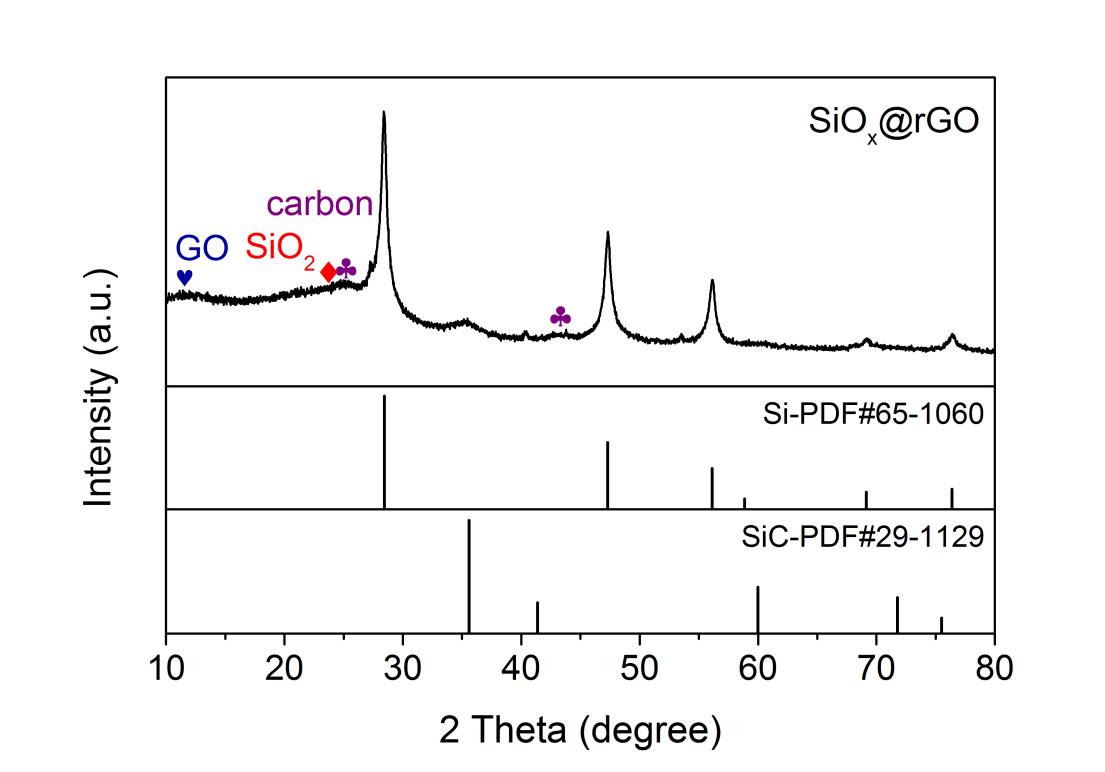 Fig. S2. XRD pattern of SiOx@rGO material.The lithium diffusion coefficient (DLi+) of C/SiOx@rGO electrode can be calculated based on the CV data at different scan rates (Fig. S3(c)) and the following equation (Eq. (S1)):ip = 2.69×105·A·n3/2·C0·D1/2·ν1/2                          (S1)where ip is the peak current (A), n is the charge concentration in LixSi (as anodic peak Ⅱ is chosen in calculation, n = 2), A is the contact area between SiOx and electrolyte (here the geometric area of electrode, 1.13 cm2, is used for simplicity), C0 is the bulk concentration of lithium in electrode (0.0549 mol/cm3, calculated from Li2Si), and ν is the scan rate. A linear relationship between ip and ν1/2 is obtained, and the diffusion coefficient of lithium ions in C/SiOx@rGO is calculated according to the slope (Fig. S3(d)). The DLi+ of C/SiOx@rGO electrode is calculated to be 1.4 × 10−12 cm2/s.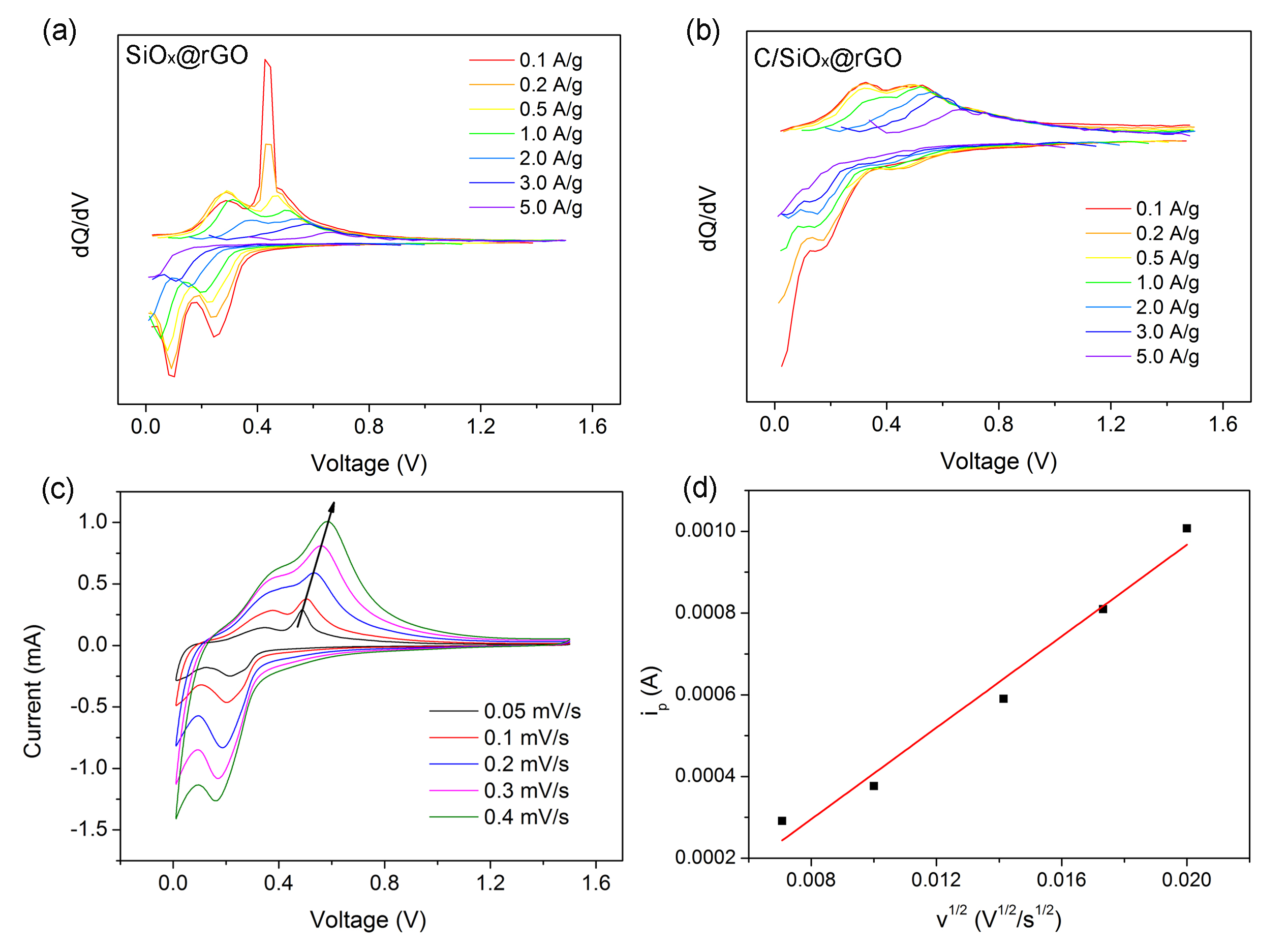 Fig. S3. Differentiate curves at different current densities of SiOx@rGO (a) and C/SiOx@rGO (b) electrodes. Cyclic voltammetry curves with different scan rates: 0.05, 0.1, 0.2, 0.3, and 0.4 mV/s (c); The relationship of the peak current (ip) and the square root of scan rate (ν1/2) (d).Table S1. Comparison of electrochemical performance of recently reported SiOx/graphene anode materialsReferencesMater. Lett., 299(2021), p. 130043.Electrochim. Acta, 422(2022), p. 140572.Chem. Eng. J., 442 (2022), p. 136166.Electrochim. Acta, 273(2018), p. 26.J. Power Sources, 306(2016), p. 42.Electrochim. Acta, 402(2022), p. 139556.SampleVoltage range / VICE / %Specific capacity / (mAh·g−1)Current density / (A·g−1)CyclesRetention / %Ref.C/SiOx@rGO0.01–1.547.08860.110073.7This workC/SiOx@rGO0.01–1.5—3965.0—44.7This workSiOx/rGO composite0.01–1.513.81030.112060[1]SiOx/graphene0.01–3.051.712070.220082.3[2]SiOx/graphene0.01–3.0—4182.0—34.6[2]Gr-coated SiOx0.01–1.571.213170.210059.2[3]Meso-porous SiOx/rGO composite0.01–1.568.125630.220022.6[4]Si@SiOx/graphene0.01–2.053.030000.1——[5]Si@SiOx/graphene0.01–2.0—10204.0—34.0[5]Si@SiOx@C0.01–3.050.75370.1200>100 (capacity climb)[6]Si@SiOx@C0.01–3.0—565.0—10.4[6]